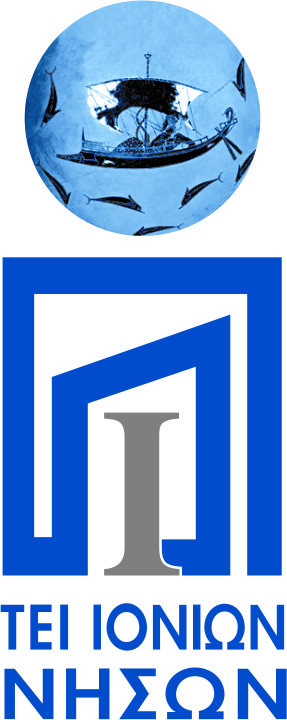 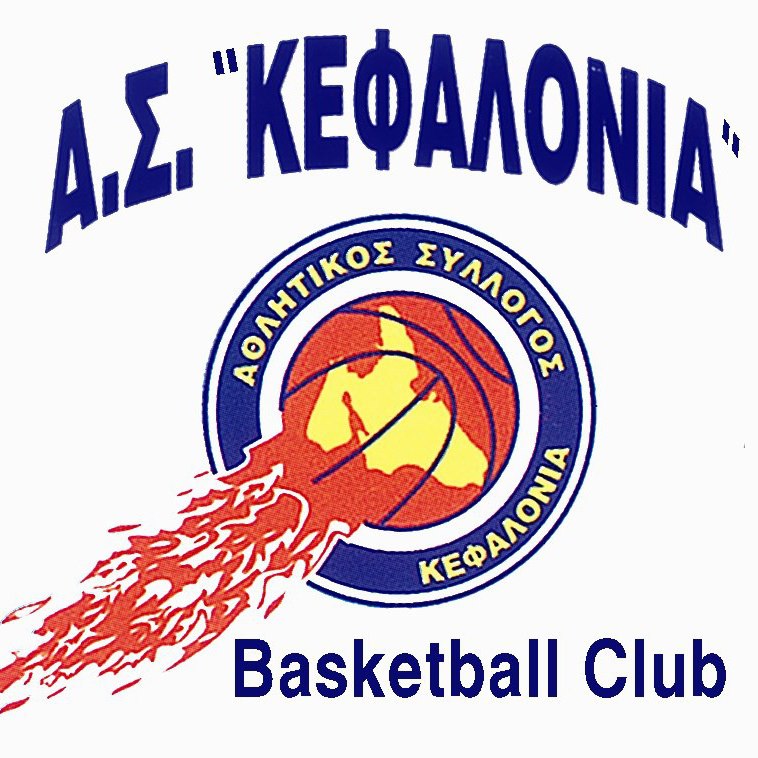 Αργοστόλι 15/11/2017ΔΕΛΤΙΟ ΤΥΠΟΥΣτήριξε και εσύ το Ίδρυμα ΣωτήρΤο ΔΣ των φοιτητών του Τμήματος ΨΗΦΙΑΚΩΝ ΜΕΣΩΝ ΚΑΙ ΕΠΙΚΟΙΝΩΝΑΣ Τ.Ε ΤΟΥ ΤΕΙ ΙΟΝΙΩΝ ΝΗΣΩΝ σε συνεργασία με τον Αθλητικό Σύλλογο Κεφαλονιάς (Α.Σ.Κ.) διοργανώνει Φιλανθρωπικό Αγώνα στο Κλειστό Γήπεδο Αντώνης Τρίτσης την Κυριακή 26 Νοεμβρίου 2017 και ώρα 17:00-19:00 με σκοπό την ενίσχυση του Ιδρύματος «ΣΩΤΗΡ». Αξία λαχνού: 1€Αγορά λαχνών: Στον χώρο του ΤΕΙ ή την ημέρα του αγώναΩΡΑ ΠΡΟΣΕΛΕΥΣΗΣ ΚΟΙΝΟΥ: 16:45ΤΟ Δ.Σ ΤΩΝ ΦΟΙΤΗΤΩΝ ΤΟΥ ΤΜΗΜΑΤΟΣ